NOTICE OF BID INVITATION: DEPARTMENT OF CORRECTIONAL SERVICES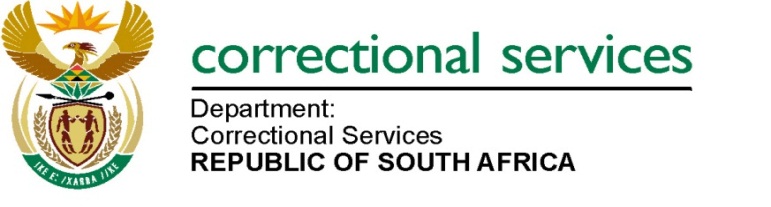 DEPARTMENT OF CORRECTIONAL SERVICESDEPARTMENT OF CORRECTIONAL SERVICESDEPARTMENT OF CORRECTIONAL SERVICESDEPARTMENT OF CORRECTIONAL SERVICESDEPARTMENT OF CORRECTIONAL SERVICESDEPARTMENT OF CORRECTIONAL SERVICESNEW BID INVITATIONNEW BID INVITATIONNEW BID INVITATIONNEW BID INVITATIONNEW BID INVITATIONNEW BID INVITATIONBID NUMBERDESCRIPTION PPPFA CRITERIAPUBLISHING DATENon-Compulsory BRIEFING SESSIONCLOSING DATEBID HO 1/2024HO 1/2024: APPOINTMENT OF A SERVICE PROVIDER (S) FOR SUPPLY, DELIVERY AND OFF LOADING OF FERTILIZER TO VARIOUS CORRECTIONAL CENTRE FARMS FOR THE PERIOD OF THS THREE (3) YEARS: DEPARTMENT OF CORRECTIONAL SERVICES 90/1018/04/202425 April 2024 at 09:00 AM28/05/2024BID HO 1/2024Contact details: 012 305 8268NON-COMPULSORY BRIEFING SESSIONBidders must take note of the Non-compulsory briefing session that will take place on 25 April 2024 at 09:00 on virtual meeting.Link:https://teams.microsoft.com/l/meetup-join/19%3ameeting_ZDhjNzUzYzUtNTU4OC00MTBjLTk3NzEtNTcyNDlmMzE0OGEw%40thread.v2/0?context=%7b%22Tid%22%3a%2268026d69-ab70-4d46-a3e0-6edad467e5fd%22%2c%22Oid%22%3a%220ed7c0a9-829b-483a-b751-eed05c51c275%22%7d            Microsoft Teams                        Join the meeting now                       Meeting ID: 318 613 192 956                       Passcode: qSCgw3Notes: Bid documents can also be downloaded for free on http://www.etenders.gov.za/content/advertised-tenders And http://wwww.dcs.gov.zaOpportunities-tenders bid advertisedContact details: 012 305 8268NON-COMPULSORY BRIEFING SESSIONBidders must take note of the Non-compulsory briefing session that will take place on 25 April 2024 at 09:00 on virtual meeting.Link:https://teams.microsoft.com/l/meetup-join/19%3ameeting_ZDhjNzUzYzUtNTU4OC00MTBjLTk3NzEtNTcyNDlmMzE0OGEw%40thread.v2/0?context=%7b%22Tid%22%3a%2268026d69-ab70-4d46-a3e0-6edad467e5fd%22%2c%22Oid%22%3a%220ed7c0a9-829b-483a-b751-eed05c51c275%22%7d            Microsoft Teams                        Join the meeting now                       Meeting ID: 318 613 192 956                       Passcode: qSCgw3Notes: Bid documents can also be downloaded for free on http://www.etenders.gov.za/content/advertised-tenders And http://wwww.dcs.gov.zaOpportunities-tenders bid advertisedContact details: 012 305 8268NON-COMPULSORY BRIEFING SESSIONBidders must take note of the Non-compulsory briefing session that will take place on 25 April 2024 at 09:00 on virtual meeting.Link:https://teams.microsoft.com/l/meetup-join/19%3ameeting_ZDhjNzUzYzUtNTU4OC00MTBjLTk3NzEtNTcyNDlmMzE0OGEw%40thread.v2/0?context=%7b%22Tid%22%3a%2268026d69-ab70-4d46-a3e0-6edad467e5fd%22%2c%22Oid%22%3a%220ed7c0a9-829b-483a-b751-eed05c51c275%22%7d            Microsoft Teams                        Join the meeting now                       Meeting ID: 318 613 192 956                       Passcode: qSCgw3Notes: Bid documents can also be downloaded for free on http://www.etenders.gov.za/content/advertised-tenders And http://wwww.dcs.gov.zaOpportunities-tenders bid advertisedContact details: 012 305 8268NON-COMPULSORY BRIEFING SESSIONBidders must take note of the Non-compulsory briefing session that will take place on 25 April 2024 at 09:00 on virtual meeting.Link:https://teams.microsoft.com/l/meetup-join/19%3ameeting_ZDhjNzUzYzUtNTU4OC00MTBjLTk3NzEtNTcyNDlmMzE0OGEw%40thread.v2/0?context=%7b%22Tid%22%3a%2268026d69-ab70-4d46-a3e0-6edad467e5fd%22%2c%22Oid%22%3a%220ed7c0a9-829b-483a-b751-eed05c51c275%22%7d            Microsoft Teams                        Join the meeting now                       Meeting ID: 318 613 192 956                       Passcode: qSCgw3Notes: Bid documents can also be downloaded for free on http://www.etenders.gov.za/content/advertised-tenders And http://wwww.dcs.gov.zaOpportunities-tenders bid advertisedContact details: 012 305 8268NON-COMPULSORY BRIEFING SESSIONBidders must take note of the Non-compulsory briefing session that will take place on 25 April 2024 at 09:00 on virtual meeting.Link:https://teams.microsoft.com/l/meetup-join/19%3ameeting_ZDhjNzUzYzUtNTU4OC00MTBjLTk3NzEtNTcyNDlmMzE0OGEw%40thread.v2/0?context=%7b%22Tid%22%3a%2268026d69-ab70-4d46-a3e0-6edad467e5fd%22%2c%22Oid%22%3a%220ed7c0a9-829b-483a-b751-eed05c51c275%22%7d            Microsoft Teams                        Join the meeting now                       Meeting ID: 318 613 192 956                       Passcode: qSCgw3Notes: Bid documents can also be downloaded for free on http://www.etenders.gov.za/content/advertised-tenders And http://wwww.dcs.gov.zaOpportunities-tenders bid advertised